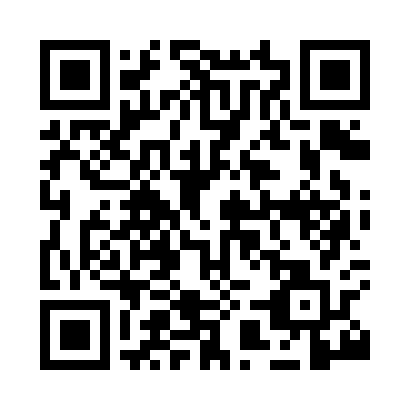 Prayer times for Bulley, Gloucestershire, UKWed 1 May 2024 - Fri 31 May 2024High Latitude Method: Angle Based RulePrayer Calculation Method: Islamic Society of North AmericaAsar Calculation Method: HanafiPrayer times provided by https://www.salahtimes.comDateDayFajrSunriseDhuhrAsrMaghribIsha1Wed3:415:391:066:148:3510:332Thu3:385:371:066:158:3610:363Fri3:355:361:066:168:3810:394Sat3:325:341:066:178:3910:425Sun3:295:321:066:188:4110:456Mon3:265:301:066:198:4310:487Tue3:235:281:066:208:4410:508Wed3:205:271:066:218:4610:539Thu3:175:251:066:228:4810:5610Fri3:155:231:066:238:4910:5811Sat3:145:221:066:248:5110:5812Sun3:135:201:066:258:5210:5913Mon3:125:181:066:268:5411:0014Tue3:125:171:066:278:5511:0115Wed3:115:151:066:288:5711:0216Thu3:105:141:066:288:5811:0217Fri3:095:121:066:299:0011:0318Sat3:095:111:066:309:0111:0419Sun3:085:101:066:319:0311:0520Mon3:075:081:066:329:0411:0521Tue3:075:071:066:339:0611:0622Wed3:065:061:066:349:0711:0723Thu3:065:051:066:349:0811:0724Fri3:055:031:066:359:1011:0825Sat3:055:021:066:369:1111:0926Sun3:045:011:076:379:1211:1027Mon3:045:001:076:379:1411:1028Tue3:034:591:076:389:1511:1129Wed3:034:581:076:399:1611:1230Thu3:024:571:076:409:1711:1231Fri3:024:561:076:409:1811:13